……………….. dnia ……………….						Podpis	Wykonawcy																												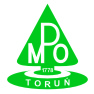 Zintegrowany System ZarządzaniaP/ZSZ-7.4-01Załącznik 2 Wykaz akumulatorów samochodowych stosowanych w Miejskim Przedsiębiorstwie Oczyszczania Sp. z o.o. w ToruniuP/ZSZ-7.4-01zapytanie ofertowe z dnia 25.04.2012AS/P-14/2012Lp.     Napięcie                         (V)Pojemność      (Ah)Ilość (szt.)Nazwa producentaCena jednostkowa netto za 1szt                                        (zł)Wartość netto   (zł)Stawka podatku               VAT%  1.12      18545             232.      12      2108             233.12      1107             234.12      774             235.12      1004             236.6       1954              23Wartość  ogółemWartość  ogółemWartość  ogółem72   23